Fall 2017Instructor: Dr. Amy TignerOffice Number: Carlisle 622Department Telephone Number: 817-272-2692Email Address: atigner@uta.edu (best contact)Faculty Profile: https://mentis.uta.edu/explore/profile/amy-tigner 
Office Hours: T/Th 10-10:50 am, Thursday 1-2 p.m, and by appointmentSection Information: English 4399-002Time and Place of Class Meetings: T/Th 11-11:50 Carlisle 212Early Modern Women’s Manuscripts and the ArchivesIn this course, we will be reading early modern women’s manuscripts to consider the cultural and political nodal points of gendered writing in a highly patriarchal society.  Most women’s writing courses have been primarily concerned with tradition literature: poetry, non-fiction prose, plays, and novels written by women who have formed the canon in this period, as established by feminist scholars in the 1980s and 90s. Instead we will be exploring other kinds of writing, particularly commonplace books, diaries and receipt books (what the early moderns called cook books), in manuscript form to investigate a larger sense of literacy, writing and the concerns of women in this period.  Students will learn paleography, that is they will learn to read both secretary and italic hands of the 16th and 17th century and the rudiments of xml coding so they will have the skill sets to work in the digital archive. This class will also be focused on experimental hands-on learning, as we will reconstruct various techniques of making and writing in manuscripts and cooking recipes from the receipt books. This class will participate in two related digital humanities projects:  Early Modern Recipes Online Collective (EMROC) run by a group of international scholars interested in recipes and with Early Modern Manuscripts Online (EMMO) which is the project of the Folger Shakespeare Library in Washington DC.  Students will participate in the annual Transcribathon sponsored by EMROC and EMMO. Along with studying the field, students will be transcribing and coding the manuscripts to create accessible databases. 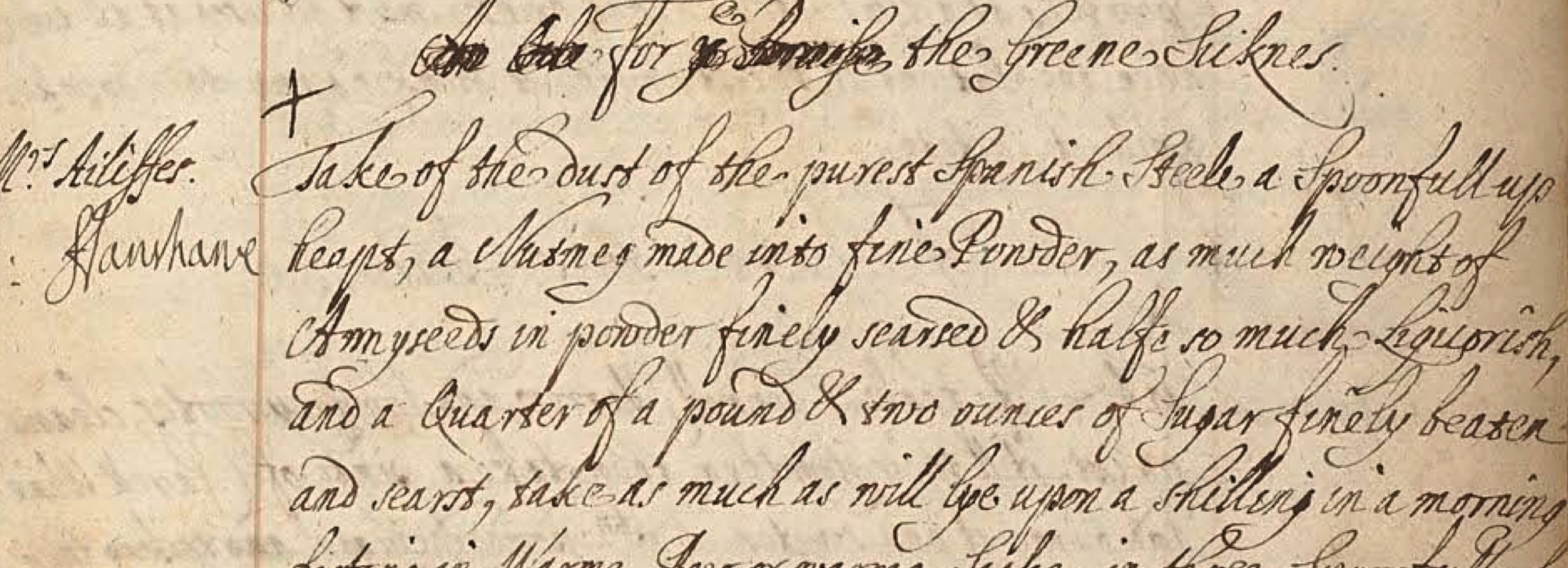 From the Receipt Book of Ann, Lady Fanshawe. Course ScheduleThis syllabus is subject to change by the discretion of the instructor.Student Learning Outcomes:  To become: 	Better Critical readers, writers and thinkers		Archival researchers		Participants in two international Digital Humanities Projects		Knowledgeable about the early modern period		Knowledgeable about women’s writing in the early modern period	Major assignments and gradingAnnotated Bibliographies/Critical Responses of all secondary material, due in class as hard copy (2 pages).  There are 17 articles but you only have to do 15 annotated bibliographies and you can choose which ones not to do. All the articles with annotated bibliographies are highlighted in yellow.  Please use the template provided at the end of the syllabus: 30%Individual and Group Transcriptions, including the Transcribathon: 25%Tests, Pop Quizzes, Small Assignments: 5%Final presentation: 5%Analytical Academic Paper, including 200-word abstract: 40%Attendance: I will be taking attendance.  Each day you will need to sign the attendance sheet, which I will pass around 5 minutes after class begins.  You can miss 2 classes without penalty, but you should save these days for when you are sick.  If you miss more than 2 classes, your final grade will be docked a half grade for each absence (an A becomes an A-, and so on).  If you are seriously ill or have a legitimate problem, please contact me by email or in person and we can work something out.Drop Policy: Students may drop or swap (adding and dropping a class concurrently) classes through self-service in MyMav from the beginning of the registration period through the late registration period. Last day to drop is the census date, Sept. 11. After the late registration period, students must see their academic advisor to drop a class or withdraw. Undeclared students must see an advisor in the University Advising Center. Drops can continue through a point two-thirds of the way through the term or session. It is the student's responsibility to officially withdraw if they do not plan to attend after registering. Students will not be automatically dropped for non-attendance. Repayment of certain types of financial aid administered through the University may be required as the result of dropping classes or withdrawing. For more information, contact the Office of Financial Aid and Scholarships (http://wweb.uta.edu/aao/fao/).Disability Accommodations: UT Arlington is on record as being committed to both the spirit and letter of all federal equal opportunity legislation, including The Americans with Disabilities Act (ADA), The Americans with Disabilities Amendments Act (ADAAA), and Section 504 of the Rehabilitation Act. All instructors at UT Arlington are required by law to provide “reasonable accommodations” to students with disabilities, so as not to discriminate on the basis of disability. Students are responsible for providing the instructor with official notification in the form of a letter certified by the Office for Students with Disabilities (OSD).  Only those students who have officially documented a need for an accommodation will have their request honored. Students experiencing a range of conditions (Physical, Learning, Chronic Health, Mental Health, and Sensory) that may cause diminished academic performance or other barriers to learning may seek services and/or accommodations by contacting: The Office for Students with Disabilities, (OSD)  www.uta.edu/disability or calling 817-272-3364. Information regarding diagnostic criteria and policies for obtaining disability-based academic accommodations can be found at www.uta.edu/disability.Counseling and Psychological Services (CAPS) www.uta.edu/caps/ or calling 817-272-3671 is also available to all students to help increase their understanding of personal issues, address mental and behavioral health problems and make positive changes in their lives. Non-Discrimination Policy: The University of Texas at Arlington does not discriminate on the basis of race, color, national origin, religion, age, gender, sexual orientation, disabilities, genetic information, and/or veteran status in its educational programs or activities it operates. For more information, visit uta.edu/eos.Title IX Policy: The University of Texas at Arlington (“University”) is committed to maintaining a learning and working environment that is free from discrimination based on sex in accordance with Title IX of the Higher Education Amendments of 1972 (Title IX), which prohibits discrimination on the basis of sex in educational programs or activities; Title VII of the Civil Rights Act of 1964 (Title VII), which prohibits sex discrimination in employment; and the Campus Sexual Violence Elimination Act (SaVE Act). Sexual misconduct is a form of sex discrimination and will not be tolerated. For information regarding Title IX, visit www.uta.edu/titleIX or contact Ms. Jean Hood, Vice President and Title IX Coordinator at (817) 272-7091 or jmhood@uta.edu.Academic Integrity: Students enrolled all UT Arlington courses are expected to adhere to the UT Arlington Honor Code:I pledge, on my honor, to uphold UT Arlington’s tradition of academic integrity, a tradition that values hard work and honest effort in the pursuit of academic excellence. I promise that I will submit only work that I personally create or contribute to group collaborations, and I will appropriately reference any work from other sources. I will follow the highest standards of integrity and uphold the spirit of the Honor Code.UT Arlington faculty members may employ the Honor Code in their courses by having students acknowledge the honor code as part of an examination or requiring students to incorporate the honor code into any work submitted. Per UT System Regents’ Rule 50101, §2.2, suspected violations of university’s standards for academic integrity (including the Honor Code) will be referred to the Office of Student Conduct. Violators will be disciplined in accordance with University policy, which may result in the student’s suspension or expulsion from the University. Additional information is available at https://www.uta.edu/conduct/. Electronic Communication: UT Arlington has adopted MavMail as its official means to communicate with students about important deadlines and events, as well as to transact university-related business regarding financial aid, tuition, grades, graduation, etc. All students are assigned a MavMail account and are responsible for checking the inbox regularly. There is no additional charge to students for using this account, which remains active even after graduation. Information about activating and using MavMail is available at http://www.uta.edu/oit/cs/email/mavmail.php.Campus Carry:  Effective August 1, 2016, the Campus Carry law (Senate Bill 11) allows those licensed individuals to carry a concealed handgun in buildings on public university campuses, except in locations the University establishes as prohibited. Under the new law, openly carrying handguns is not allowed on college campuses. For more information, visit http://www.uta.edu/news/info/campus-carry/Student Feedback Survey: At the end of each term, students enrolled in face-to-face and online classes categorized as “lecture,” “seminar,” or “laboratory” are directed to complete an online Student Feedback Survey (SFS). Instructions on how to access the SFS for this course will be sent directly to each student through MavMail approximately 10 days before the end of the term. Each student’s feedback via the SFS database is aggregated with that of other students enrolled in the course.  Students’ anonymity will be protected to the extent that the law allows. UT Arlington’s effort to solicit, gather, tabulate, and publish student feedback is required by state law and aggregate results are posted online. Data from SFS is also used for faculty and program evaluations. For more information, visit http://www.uta.edu/sfs.Final Review Week: for semester-long courses, a period of five class days prior to the first day of final examinations in the long sessions shall be designated as Final Review Week. The purpose of this week is to allow students sufficient time to prepare for final examinations. During this week, there shall be no scheduled activities such as required field trips or performances; and no instructor shall assign any themes, research problems or exercises of similar scope that have a completion date during or following this week unless specified in the class syllabus. During Final Review Week, an instructor shall not give any examinations constituting 10% or more of the final grade, except makeup tests and laboratory examinations. In addition, no instructor shall give any portion of the final examination during Final Review Week. During this week, classes are held as scheduled. In addition, instructors are not required to limit content to topics that have been previously covered; they may introduce new concepts as appropriate.Emergency Exit Procedures: Should we experience an emergency event that requires us to vacate the building, students should exit the room and move toward the nearest stairway exit. When exiting the building during an emergency, one should never take an elevator but should use the stairwells. Faculty members and instructional staff will assist students in selecting the safest route for evacuation and will make arrangements to assist individuals with disabilities.Student Support Services: UT Arlington provides a variety of resources and programs designed to help students develop academic skills, deal with personal situations, and better understand concepts and information related to their courses. Resources include tutoring, major-based learning centers, developmental education, advising and mentoring, personal counseling, and federally funded programs. For individualized referrals, students may visit the reception desk at University College (Ransom Hall), call the Maverick Resource Hotline at 817-272-6107, send a message to resources@uta.edu, or view the information at http://www.uta.edu/universitycollege/resources/index.php.The English Writing Center (411LIBR): [Optional.] The Writing Center offers FREE tutoring in 15-, 30-, 45-, and 60-minute face-to-face and online sessions to all UTA students on any phase of their UTA coursework. Register and make appointments online at https://uta.mywconline.com. Classroom visits, workshops, and specialized services for graduate students and faculty are also available. Please see www.uta.edu/owl for detailed information on all our programs and services.The Library’s 2nd floor Academic Plaza offers students a central hub of support services, including IDEAS Center, University Advising Services, Transfer UTA and various college/school advising hours. Services are available during the library’s hours of operation. http://library.uta.edu/academic-plaza
Emergency Phone Numbers: [Optional but strongly recommended] In case of an on-campus emergency, call the UT Arlington Police Department at 817-272-3003 (non-campus phone), 2-3003 (campus phone). You may also dial 911. Non-emergency number 817-272-3381LIBRARY library.uta.eduRESOURCES FOR STUDENTSResearch or General Library HelpAcademic Plaza Consultation Services library.uta.edu/academic-plazaAsk Us ask.uta.edu/Library Tutorials library.uta.edu/how-toSubject and Course Research Guides libguides.uta.eduLibrarians by Subject library.uta.edu/subject-librariansResearch Coaches  http://libguides.uta.edu/researchcoachResourcesA to Z List of Library Databases libguides.uta.edu/az.phpCourse Reserves pulse.uta.edu/vwebv/enterCourseReserve.doFabLab fablab.uta.edu/Scholarly Communications (info about digital humanities, data management, data visualization, copyright, open educational resources, open access publishing, and more) http://library.uta.edu/scholcommSpecial Collections library.uta.edu/special-collectionsStudy Room Reservations openroom.uta.edu/Teaching & Learning Services for FacultyCopyright Consultation library-sc@listserv.uta.eduCourse Research Guide Development, Andy Herzog amherzog@uta.edu or your subject librarianData Visualization Instruction, Peace Ossom-Williamson peace@uta.eduDigital Humanities Instruction, Rafia Mirza rafia@uta.edu Graduate Student Research Skills Instruction, Andy Herzog amherzog@uta.edu or your subject librarianProject or Problem-Based Instruction, Gretchen Trkay gtrkay@uta.eduUndergraduate Research Skills Instruction, Gretchen Trkay gtrkay@uta.edu or your subject librarian. OTHER RESOURCESEnvironmental Health & Safety (http://www.uta.edu/ehsafety)Your name___________________________________                  Date____________________________Bibliographical information (use MLA Style):1-sentence summary: This reading is about:1-paragraph abstract: Context, purpose, key findings, conclusions.Unique contributions to its field (ways it contradicts received wisdom or previous theories; brilliant new insights or arguments: what it shows us, helps us understand, makes clear, elucidates, discovers, reformulates, confirms, rejects, puts in perspective, etc.)How I can best use this article (to make a case, to build or support an argument, to contradict another argument, to prove/disprove, to show, to support, to link, to contradict, to illustrate . . . )My major critique of the article: Best quote:Miscellaneous notes:DateReading Assignment and themeActivityWork Due8/24Introduction to the class: Commonplace Books, Diaries, and Receipt BooksIntroduction to paleography and the Cambridge Handwriting site: https://www.english.cam.ac.uk/ceres/ehoc/Begin Cambridge Handwriting Site8/29Handwriting in early modernityItalics and Secretary.Cambridge Handwriting SiteHandwriting assignment8/31Women in the ArchivesHow to annotate an articleRead: Laroche “Early Modern Women and the Archives”Smith, Lisa “Bespelled in the Archive.” http://theappendix.net/issues/2013/4/bespelled-in-the-archives Assignments from Cambridge handwriting site9/5PaleographyRead:1.Wolfe “Women’s handwriting”Cambridge HandwritingItalics and Secretary.Assignments from Cambridge handwriting siteAnnotated Bibliography 9/7Paleography Paleography testReadRead Medieval to Early Modern Manuscripts: Some Ink and Pigment Recipeshttp://irongallink.org/igi_indexd7ce.htm Cambridge Handwriting Assignments from Cambridge handwriting siteBring a feather next time for a quill9/12Ink DayMaking quills and ink Bring a featherCambridgeTranscriptions9/14Commonplace BooksPrimary: Folger V.b.198 Miscellany of Lady Anne SouthwellSmyth, Adam “Commonplace Book Culture: A List of Sixteen Traits”TranscriptionsAlphabet assignment dueAnnotated Bib9/19 Commonplace BooksPrimary: Folger V.b.198 Miscellany of Lady Anne SouthwellSecondary: Burke, Medium and Meaning in the Manuscripts of Anne, Lady SouthwellTranscriptionsAssignments TranscriptionAnnotated Bibliography9/21Commonplace BooksPrimary: Folger V.b.198 Miscellany of Lady Anne SouthwellSecondary:  Millman and Wright. “Anne Southwell’s poetry.” In Early Modern Women’s Manuscript Poetry” 57-76TranscriptionsTranscriptionAnnotated Bibliography9/26Commonplace books Primary: Folger V.b.198 Miscellany of Lady Anne SouthwellSecondary:Burke, Materiality and Form in the Seventeenth-Century Miscellanies of Anne Southwell, Elizabeth Hastings, and Jane TruesdaleTranscriptionsTranscriptionAnnotated Bibliography9/28Commonplace books Primary: Folger V.b.198 Miscellany of Lady Anne SouthwellSecondary:Longfellow, “Lady Anne Southwell’s Indictment of AdamTranscriptionsTranscriptionAnnotated Bibliography10/3DiariesRead Primary: The Memoir of Ann Lady FanshawTranscriptionAnnotated Bibliography10/5DiariesRead Primary: The Memoir of Ann Lady SecondaryFindley and Hoby, “Seventeenth Century Women's Autobiography”Annotated Bibliography10/10DiariesRead Primary: The Memoir of Ann Lady Bassnet “All the ceremony and civilitye”…”Annotated Bibliography10/12Receipt Books: Genre and Recipe CultureRead Primary:  Fanshawe Receipt book, pSecondary1. Tompkins “Consider the Recipe”Begin working with Dromio and transcriptions for EMROChttp://transcribe.folger.eduTranscriptions and dromioXML WorkshopTranscription AssignmentsAnnotated Bibliographies10/17Receipt Books: Genre and Recipe CultureRead Primary:  Fanshawe Receipt book, pMore XML and DromioSecondaryHerbert “Cooperative Labor: Making Alliances through Women’s Recipes and Domestic Production”TranscriptionsTranscription AssignmentsAnnotated Bibliography10/19Receipt Books: FoodPrimary: Fanshawe Receipt Book, p.Secondary: Thirsk, “Food in Shakespeare’s England”Dromio and transcriptionTranscriptionsTranscription AssignmentsAnnotated Bibliography10/24Receipt Books: FoodPrimary: Fanshawe Receipt Book, p.Secondary: Brian Cowan “New Worlds, New Tastes” in Food the History of TasteTranscriptionsTranscription AssignmentsAnnotated Bibliography10/26Receipt Books: MedicineRead Primary: Fanshawe Receipt book, p.Secondary:1.Nunn, On Vegetating Virgins:  Greensickness and the Plant Realm in Early Modern Literature”Dromio and transcriptionTranscriptionsAbstract WorkshopTranscription AssignmentsAnnotated Bibliography10/31Receipt Books: MedicineRead Primary: Fanshawe Receipt book, p.Secondary:Leong “Making Medicines"Dromio and TranscriptionsTranscriptionsTranscription AssignmentsAnnotated Bibliography11/2Receipt Books: MedicineFanshawe Receipt Book, p.Secondary: Archer “Women and Chymistry”Dromio and transcriptionTranscriptionsTranscription AssignmentsAnnotated Bibliography11/7Transcribathon TranscriptionsAbstract Due11/9Receipt Books: Objects and Uses1. Leong “Looking at Paper and Recipes” http://recipes.hypotheses.org/83042. Leong “Papering the Household”https://recipes.hypotheses.org/7567 3. Dugan “Oiled in Ambergris, Gloves, and London’s Luxury Markets” in The Ephemeral History of Perfume, 126-53.TranscriptionsTranscriptionsAnnotated Bib11/14Receipt Books: Doing things with recipes1. Munroe and Laroche “Of Mouseholes and Housefires”TranscriptionsAnnotated BibTranscription Assignments11/16Receipt Books: Doing things with recipes(You do not have to annotate this article)2. Gray “Chocolata”Transcriptions5 page draft of final paper due via Blackboard11/21Writing Workshop11/23Thanksgiving Holiday—No class11/28Conference Presentation of final paper11/30Conference Presentation of final paper12/5Cooking from the ArchivesCooking recipes from Ann Fanshawe’s Receipt bookFinal paper due at 10 a.m. via Blackboard